前項上左：イヌシデの巨木（2013/6/3）　　上右：ハリギリ（2013/10/30）中左：アカシデ（2013/12/24）　　中右：トチノキの巨木（2013/9/10）下左：ミズナラの巨木（2013/6/21）　　下右：ブナ（2013/10/15）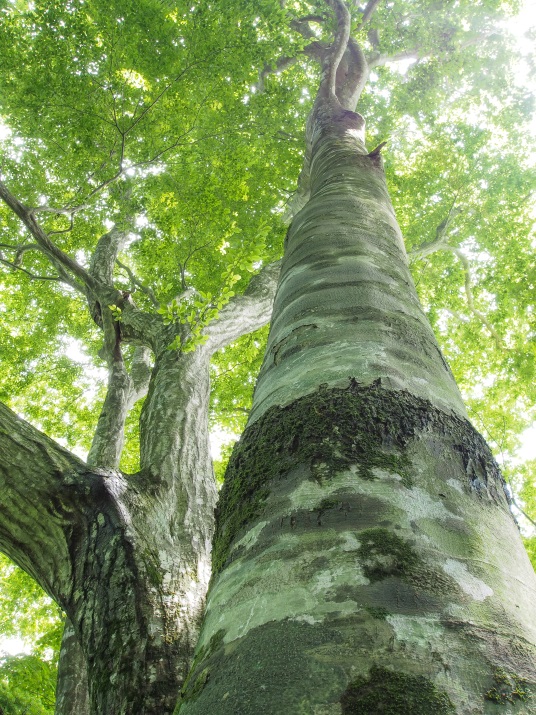 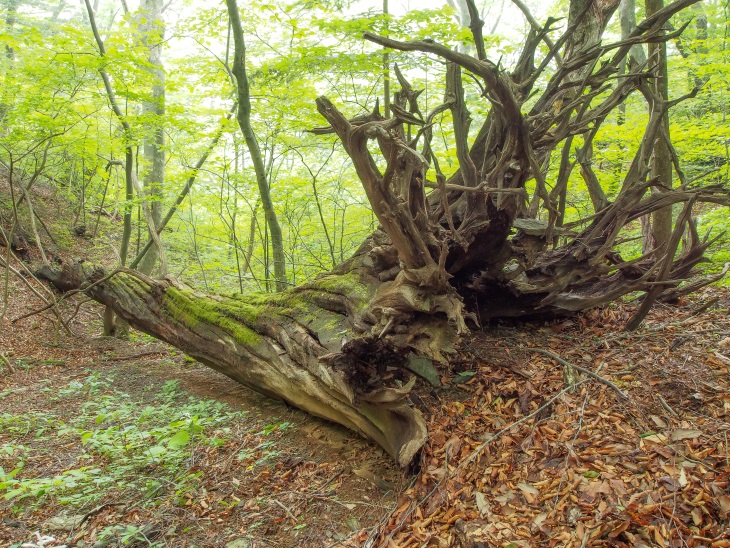 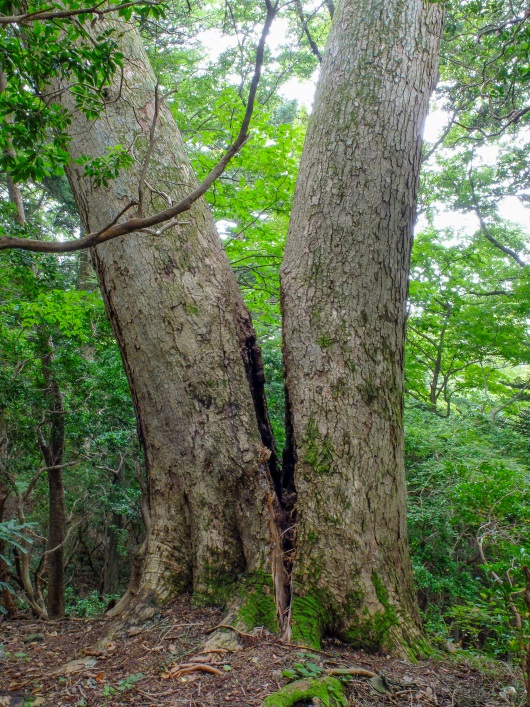 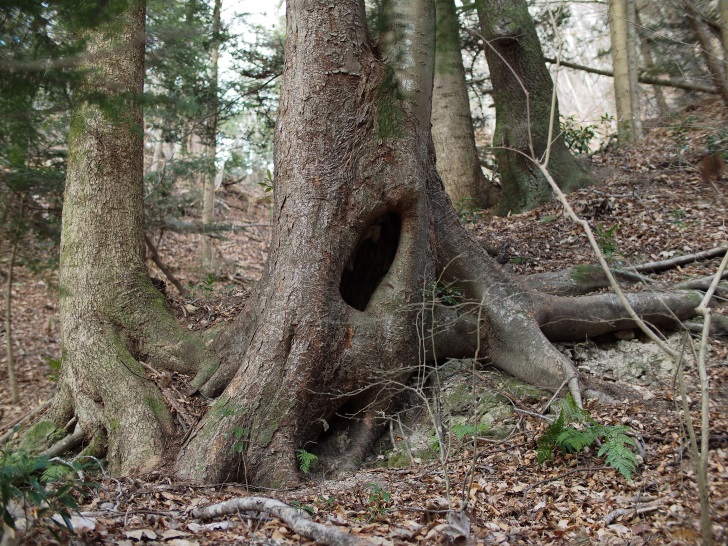 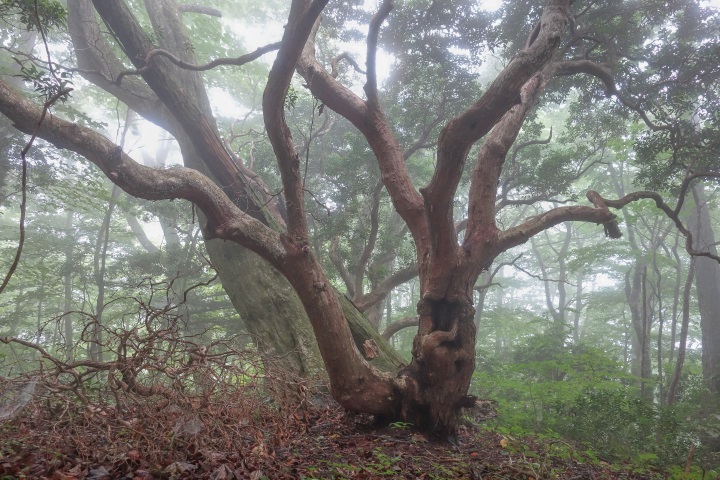 上左：アセビの大木（2013/6/28）上右：ブナとイヌシデ（2013/6/17）左中：ミズメとモミ（2014/1/10）左下：ミズナラの倒木（2013/6/21）先端には大きなコカンバタケが生えている。右下：モミの大木：（2013/10/４）毎回見るたびに中央の裂け目が広がっていき、この後１０月の台風により２本とも倒れてしまいました。上左：イヌブナ（2013/11/5）　　上右：アカマツの大木（2013/11/5）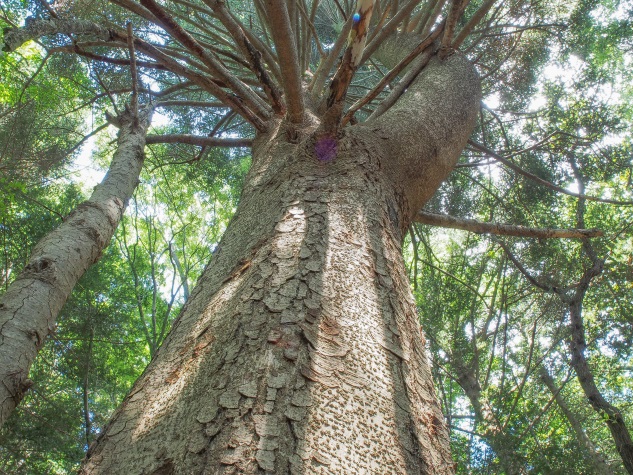 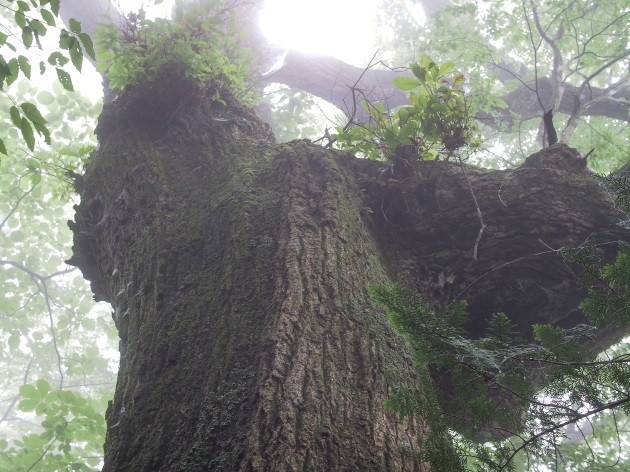 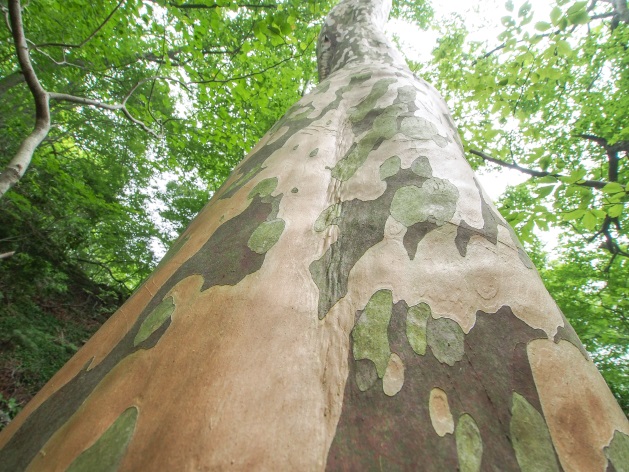 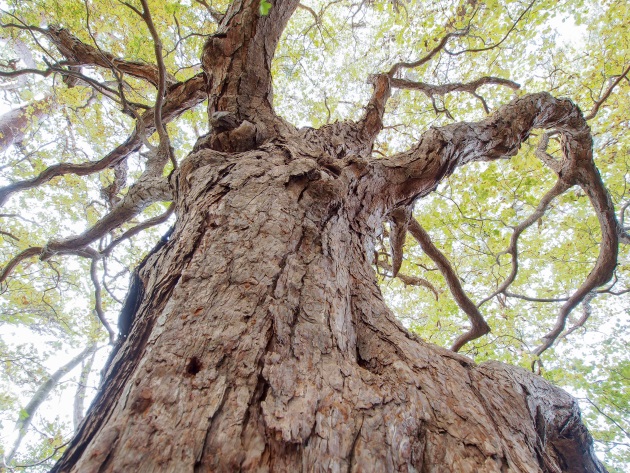 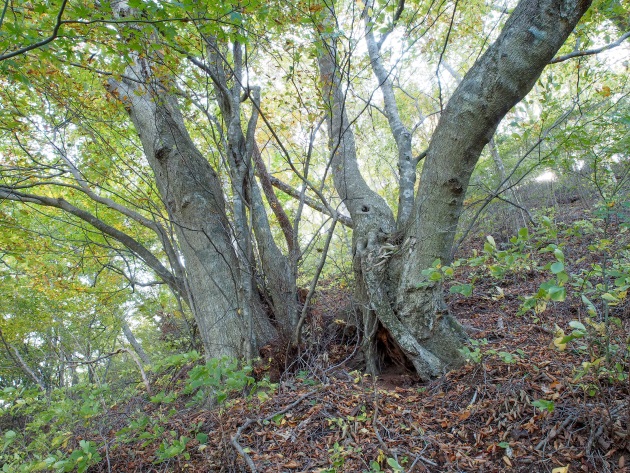 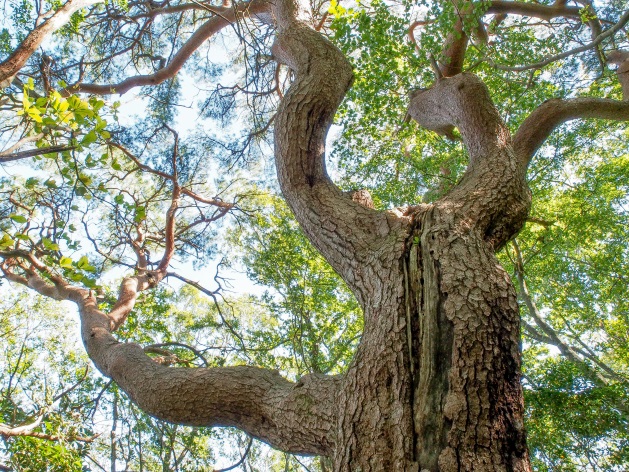 中左：アカヤシオの大木（2013/11/1）　　中右：ナツツバキ（シャラノキ）（2013/6/21）下左：ケヤキ（2013/（2013/9/18）　　下右：ミズナラの大木（2013/6/28）　長年風雨や暑さ寒を凌いで成長してきた樹木には、たくましさや威厳さを感じます。様々な木々が生えている自然林は、そこで暮らすキノコ・虫・鳥・動植物などの生き物にとっても最高の環境なのだと思いますが、私にとってもそういうところに身をおくことは、至福のひとときです。１６．可憐な草花たち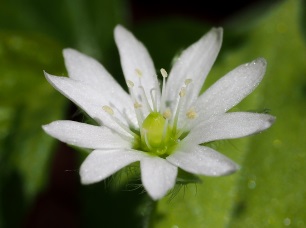 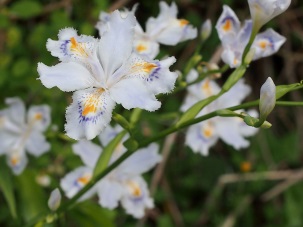 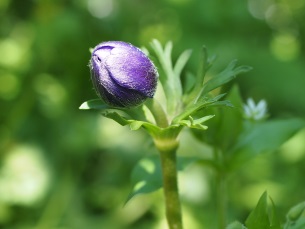 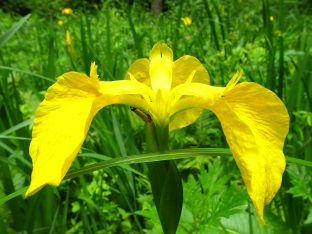 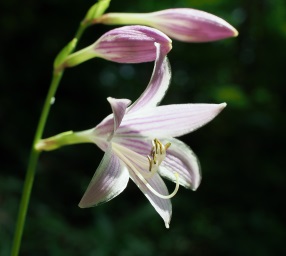 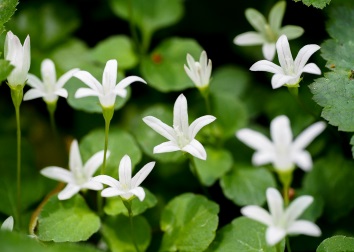 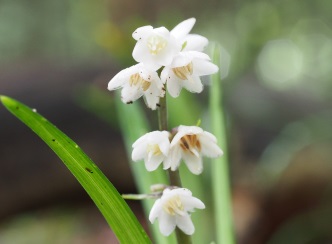 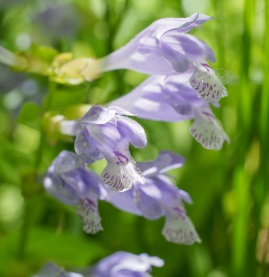 上段左から：キショウブ・？・トリカブト・シャガ中断左から：ラショウモンカズラ・？・コバギボウシ・？下段左から：ゲンノショウコ・ツリガネニンジン・オオマツヨイグサ・イヌトウバナ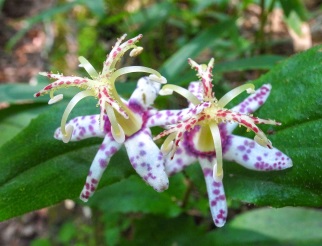 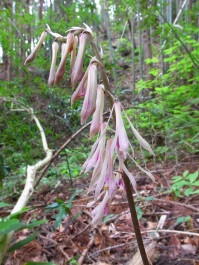 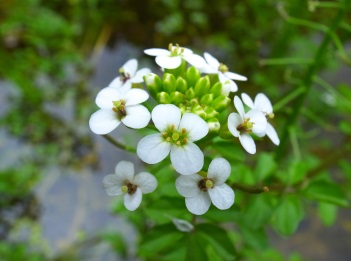 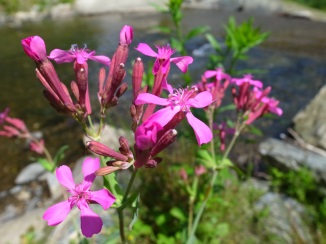 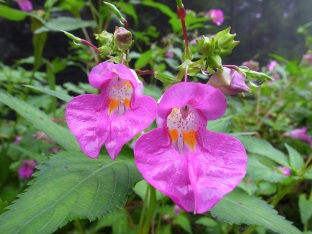 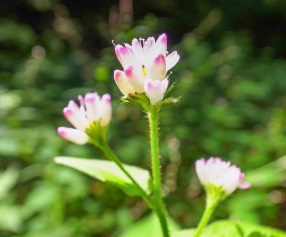 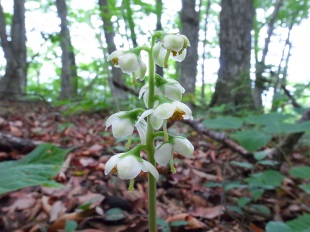 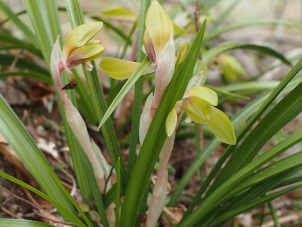 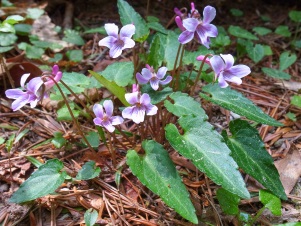 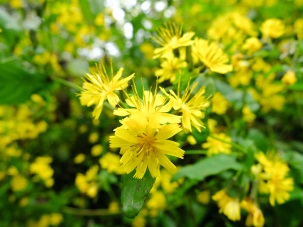 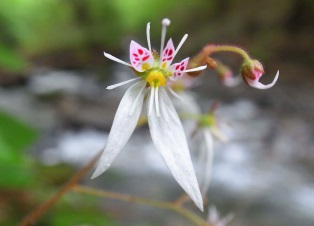 上段左から：ヘビイチゴ・イチヤクソウ・ツリフネソウ・ミゾソバ中断左から：ムシトリナデシコ・ヤマジノホトトギス・サイハイラン・クレソン下段左から：ユキノシタ・ヤクシソウ・スミレの仲間・シュンラン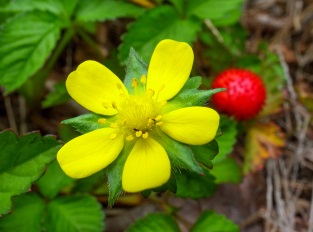 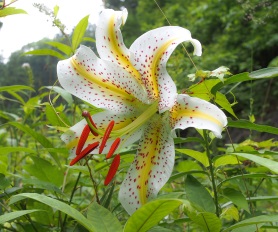 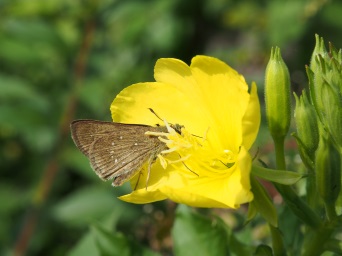 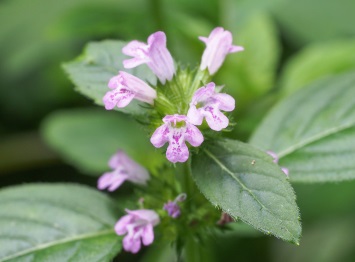 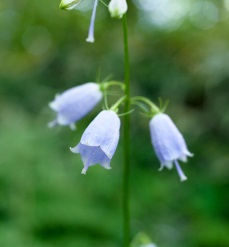 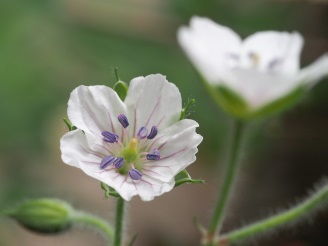 